Homework 1Review what you have already covered in wavesCopy and complete the following diagram and write out the definition. ______________: top point of a wave.______________: bottom point of a wave.______________ (λ): crest to crest or trough to trough.___________________:  distance from zero position (axis) to crest.State the two types of waves and give an example of each.Try to draw an image of both types of wave and label each.Now try the following questionsIf 20 waves pass a point in 10 seconds calculate the period of the waves.If 20 waves pass a point in 10 seconds calculate the period of the waves.If 20 waves pass a point in 5 seconds calculate the period of the waves.If 20 waves pass a point in 5 seconds calculate the frequency of the waves.If 8 waves pass a point in 24 seconds, calculate the period of the waves.If 8 waves pass a point in 24 seconds, calculate the frequency of the waves.Homework 2 Colour MixingState the three primary light colours.State what light colours can be used to make yellow light.Orange light is made from the same colours as yellow light. Explain how both yellow and orange can be made from the same colours of light.State what colour I will get if I mix all primary light colours in the same proportions. If I was going to light someone on a stage with a cyan colour, state how I could do this. Explain if there was more than one way.Draw a diagram of a rainbow or a spectrum, label the colours and if possible can you find the wavelength of visible light.Draw a diagram of the apparatus /equipment that can be used to split white light into a spectrum .Homework 3 Colour BLINDNESS/ DEFICIENCYVisit the website https://www.colourblindawareness.org/colour-blindness/Over a double page spread  copy the table from the next page into your jotter. Research and find out about colour blindness/deficiency.Can you find some jobs/ occupations that you cannot do if you are colour deficient.Homework 4: Uses of convex and concave mirrors and lenses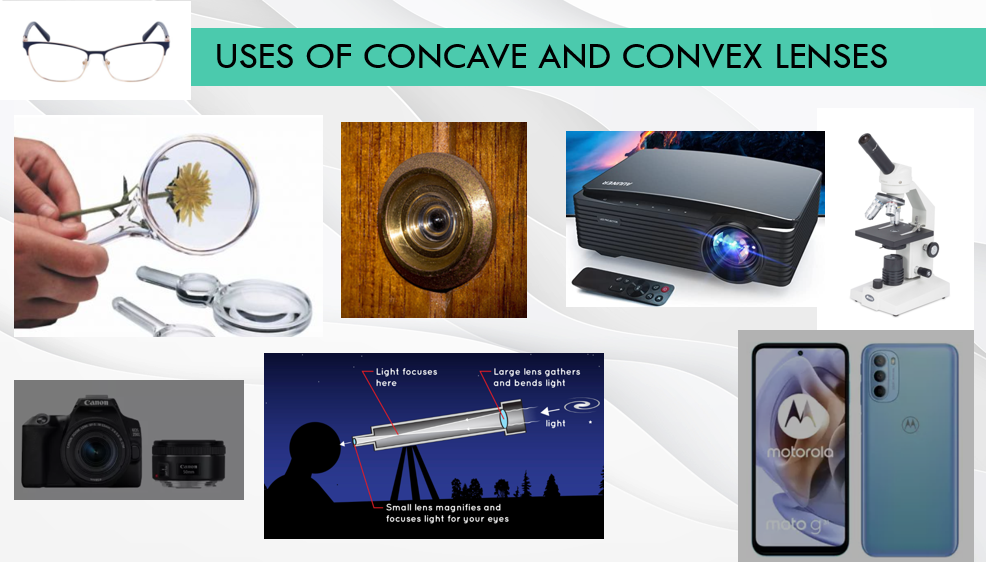 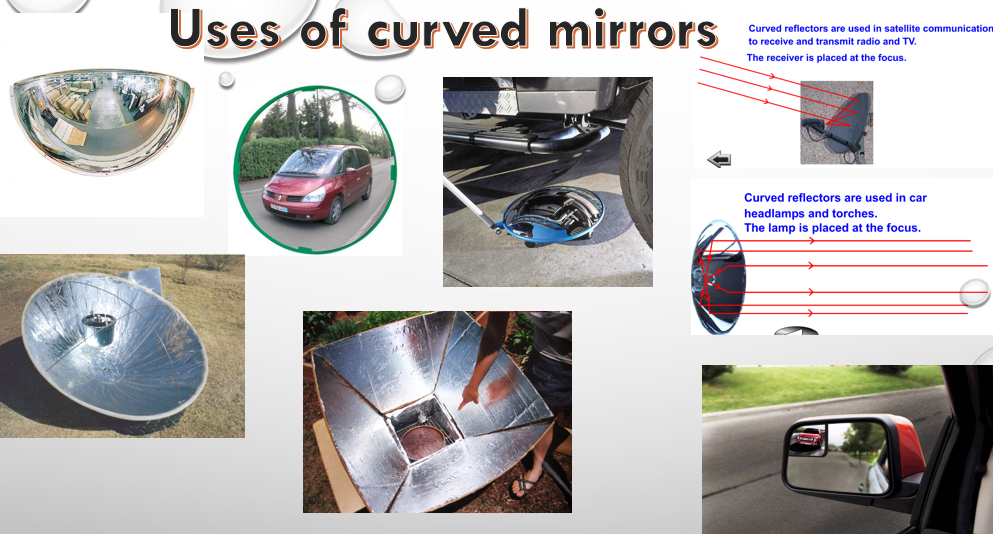 Find out some places where convex and concave mirrors and lenses are used in everyday life. Find out more about them. Can you take images and upload them to your team?include where you found them, is it a lens or mirror, is it concave or convex.ALTERNATIVE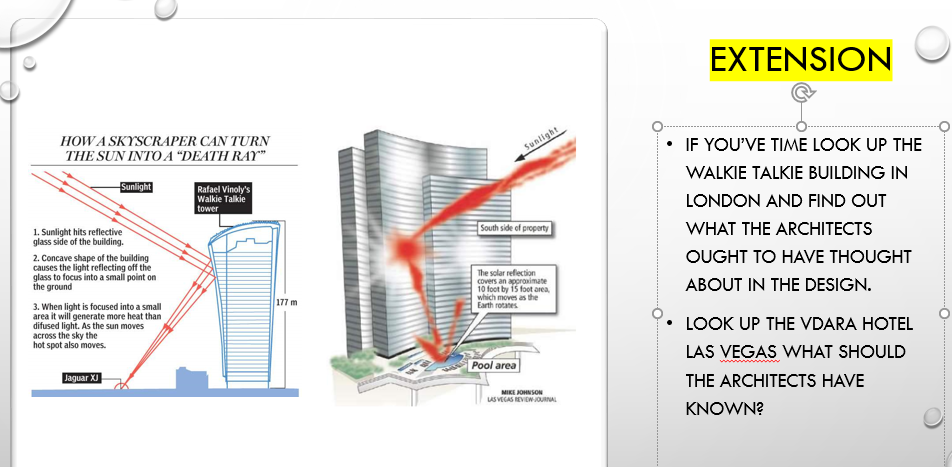 Assessed Homework 5: EM SPECTRUM POSTER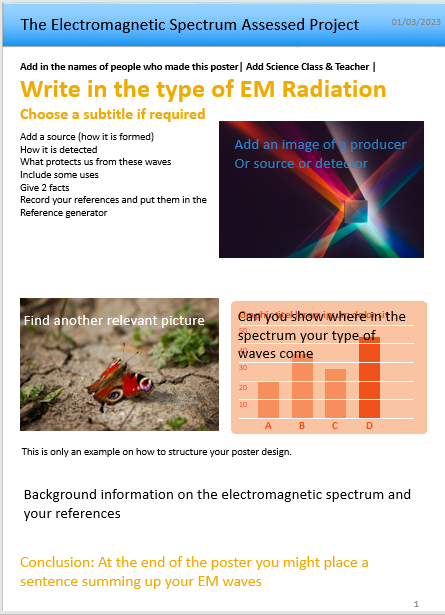 Use the POWERPOINT template to produce a scientific poster on the EM spectrum. Your teacher will show you an example on the visible waveband. Your poster must coverSources,UseDetectorProtector2 interesting factsWhere your information came fromResearch, Cover all areas, Make it clear, Don’t copy, Reference properl.yHomework 6 : MY SuperheroDesign a SUPERHERO who has some superpowers related to the electromagnetic spectrum. There are websites that can help you if you can’t draw.Your superhero should be:DrawnNamedSuper powers explainedAny weaknesses discussedExplain how he/she/they can save the world.Here are two examples, don’t copy them!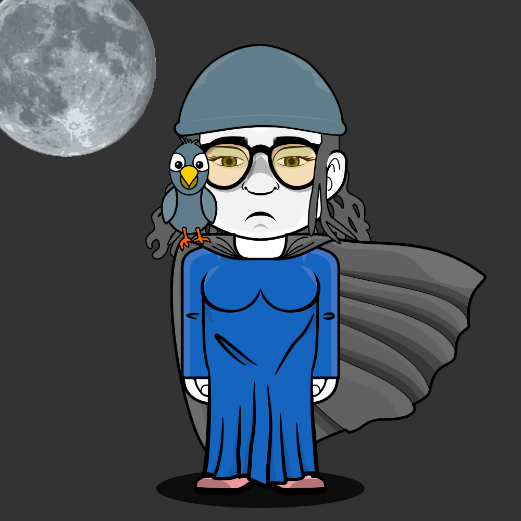 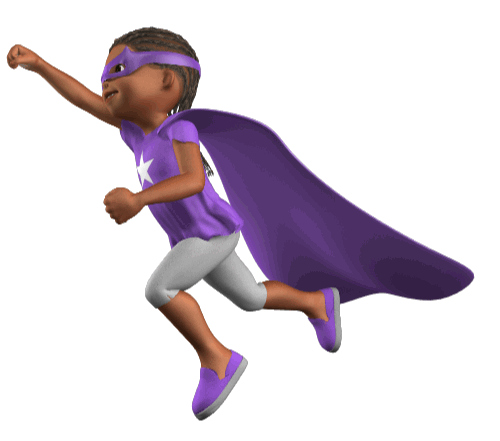 Types of colour-blindnessTypes of colour-blindnessCauses of colour-blindnessCauses of colour-blindnessColour blindnessColour blindnessLiving with colour-blindnessColour blindnessColour blindnessMisconceptions